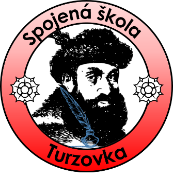 OPATRENIA V PRÍPADE POTVRDENIA OCHORENIANikto s príznakmi infekcie dýchacích ciest, ktoré by mohli zodpovedať známym príznakom COVID-19 nesmie vstúpiť do priestorov školy.Príznaky COVID-19:zvýšená telesná teplotakašeľzvracaniekožná vyrážkahnačkynáhla strata chuti a čuchuV prípade možných príznakov COVID-19 u žiaka v priebehu dňa, je nutné umiestniť ho do samostatnej miestnosti a kontaktovať zákonných zástupcov, ktorí ho okamžite vyzdvihnú. O podozrení na COVID-19 škola informuje príslušný RÚVZ.